Занятие 1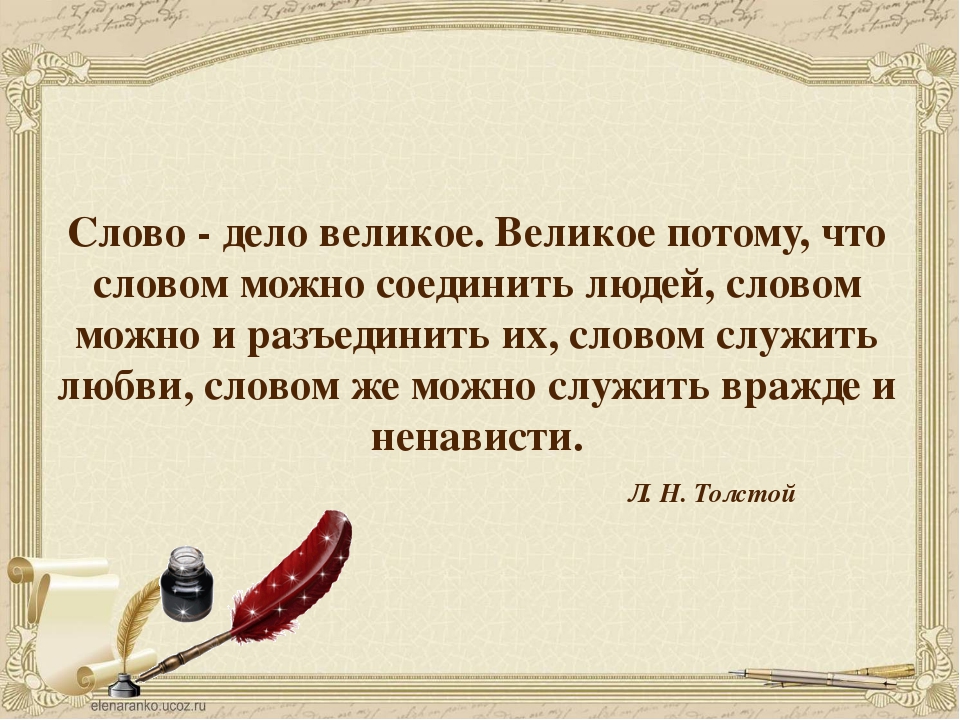 Легенда о строительствеВавилонской башниКогда-то, давным-давно, все люди жили дружно и говорили на одном языке. Благодаря общности людей их знания и умения развивались так быстро, что в какой-то момент люди решили, что по своим возможностям они приблизились к Богу. И они захотели поговорить с Богом на равных. А чтобы добраться до Бога, живущего высоко на небе, люди решили построить высокую-высокую башню.Башню начали строить вблизи древнего города Вавилон. Отсюда башня и получила свое название. Строительство башни продвигалось быстро, и Бог задумался: как помешать  людям построить башню и тем самым показать, что людям с Богом не сравниться?..Вопрос: Как вы думаете, что сделал Бог?...И Бог дал людям разные языки. Однажды люди проснулись и заговорили каждый на своем языке. Люди перестали понимать друг друга. Строительство башни стало невозможным, и люди разбрелись по всей Земле.С тех пор на Земле появились разные языки.Обсуждение:В чем смысл этой притчи для каждого человека?Вывод:Только говорящие на одном языке могут принимать друг друга и работать вместе.Говорить на одном языке означает, что каждое слово, каждое словосочетание, каждая фраза имеет один и тот же смысл и для говорящего, и для слушателя. Говорить на одном языке подразумевает не только что собеседники общаются, например, на русском или английском языке. Имеется в виду еще и одинаковое понимание смысла слов говорящим и слушающим. По существу, у каждого из нас свои особенности языка, и это нужно учитывать в общении друг с другом. Вероятно, многие из нас говорили или слышали фразы: «Вы меня не так поняли».Обсуждение:Часто ли каждый из присутствующих слышал или говорил эту или подобные фразы?Вспомните примеры. Каковы были последствия неправильного понимания слов говорящим и слушающим?Роль речи в развитии человечестваС помощью речи люди обмениваются информацией и пополняют общие знания всего человечества. Речь присуща не только человеку, но и в определенной степени животным. С помощью звуков, жестов, запахов они тоже обмениваются информацией. Но чаще всего эта передача информации касается или настоящего времени, или недалекого прошлого, или ближайшего будущего.Коренное отличие речи человека от речи животных — широкое, использование письменной речи. Именно письменная речь позволяет оставлять точную информацию. Именно благодаря письменной речи человечество способно накапливать знания и передавать их потомкам. Она обеспечивает развитие человечества. Исчезновение письменной речи сделает невозможным хранение и передачу точных знаний, что может погубить человечество как цивилизацию.Упражнение: Речь уверенная, неуверенная, грубаяУверенная речь — это «чистая» речь, несущая главную информацию.Неуверенная речь — это речь, в которой главная информация загрязнена словами, выражающими сомнения говорящего.Грубая речь — это речь, в которой главная информация загрязнена словами, вызывающими отрицательные эмоции у слушателя.Цель: Обучение строить уверенную речь; различать речь уверенную,
неуверенную, грубую и прогнозировать соответствующую реакцию собеседника.Коммуникативная техника «Конкретный комплимент»	Предназначение.Не всякий комплимент достигает своей цели...Качества. Коммуникативная компетенцияСодержаниеКомплимент - одна из популярнейших коммуникативных техник. Высказывая оценочное позитивное мнение о внешности другого человека, его манерах и т.д., мы делаем ему приятное и при этом надеемся на то, что он сделает нам что-нибудь приятное в ответ.Однако комплимент далеко не всегда срабатывает так, как хочется его автору. Дело в том, что комплимент - это всего лишь слова, и жизненный опыт большинства людей подсказывает им, что дешевле всего за слова отплатить словами. Поэтому часто в ответ на "Ты так замечательно выглядишь!" можно услышать что-то вроде "Спасибо. Ты тоже великолепен!"Избежать такого рода "пинг-понга" можно с помощью конкретных комплиментов. Конкретный комплимент - похвала в адрес чего-то конкретного, относящегося к партнеру по общению: детали одежды или интерьера, профессионального или личного достижения, обстоятельств или даже манеры поведения:- "У тебя очень красивые туфельки!"- "Какая замечательная картина у вас на стене! Напоминает лучшие творения Айвазовского!"- "Я слышал, ты избран лучшим продавцом месяца. Поздравляю!"- "Я видела краем глаза твоего нового парня. Он просто великолепен!"- "Это ты круто придумал: использовать пуговицу вместо подшипника!"- "Всегда завидовала твоему произношению. Будь у меня такое - я бы уже на радио работала!"Для хорошего конкретного комплимента самое важное - наблюдательность по отношению к другому человеку. Может пройти много дней, пока не родится очередной отличный конкретный комплимент.Библиографическая ссылка1. Коммуникативная техника "Конкретный комплимент" [Электронный ресурс] // А. Я. Психология (azps.ru) : [web-сайт]. 20.12.2012. – Режим доступа: http://azps.ru/training/communication/konkretnyj_kompliment.html (20.12.2012).Домашнее заданиеПопробуйте в быту обратиться к одним и тем же людям уверенно, неуверенно, грубо. Какова будет их реакция при разном стиле обращения? Ваши эмоции? Сделайте запись в «Дневник » о своем эксперименте и опишите свои эмоции.Коммуникативная техника "Малый разговор".Предназначение.Довольно эффективный способ расположения к себе собеседника, вызова его интереса, предваряющий дальнейшее обсуждение серьезных проблем.Качества. Коммуникативная компетенцияСодержаниеМногие специалисты в области коммуникаций советуют обсуждение серьезных проблем ("большой разговор") предварять непродолжительным разговором на нейтральные темы, способные тем не менее заинтересовать собеседника. Задачи, которые решает "малый разговор":1. Разговорить собеседника (он может быть просто не в настроении в данный момент с вами разговаривать).2. Показать, что у вас есть общие интересы (хотя бы в жизненных мелочах), что в чем-то ваши образы мыслей совпадают.3. Поднять настроение собеседнику, настроить на позитивный лад.4. Показать, что вы - человек широких взглядов, наблюдательны, цените разную информацию.Как происходит "малый разговор"?Предположим, что вы направляетесь на встречу с деловым партнером. От него вы ждете важного для себя решения, но это решение может и не состояться. Войдя в кабинет, поздоровавшись и устроившись в кресле, немедленноначинаете свое небольшое занимательное информационное сообщение. Примеры:- "Представляете, сейчас ехал сюда и увидел сидящих на дереве снегирей. Штук десять сидело. Красивые такие, красные как яблоки..."- "Сегодня в новостях прочитал: налог на добавленную стоимость решили снизить..."- "Вот подумалось: а ведь я у вас в этом кабинете в последний раз ровно сто дней назад был. Помню, у вас на столе еще ваза с красивыми цветами стояла..."Темы такого рода "малых разговоров" желательно не "высасывать из пальца", а говорить предметно, интересно. Не стоит рассказывать свежих анекдотов, потому что скорее всего ваш собеседник лишь усмехнется в ответ и не подхватит нить разговора. Разговоров о политике, о больных общественных проблемах тоже желательно избегать. Если партнер по общению сильно занят или вы с ним мало знакомы, то лучше, скорее всего, сразу переходить к "большому разговору".Библиографическая ссылка1. Коммуникативная техника "Малый разговор" [Электронный ресурс] // А. Я. Психология (azps.ru) : [web-сайт]. 20.12.2012. – Режим доступа: http://azps.ru/training/communication/malyj_razgovor.html (20.12.2012).